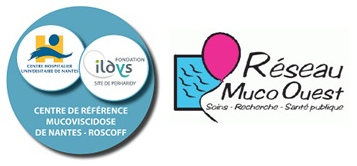 35ème rencontre des infirmières coordinatrices du Réseau Muco Ouest, Le 28 janvier 2016A l’hôtel Mercure CENTRE COLOMBIER 1, rue Charles Maignan35 000 RennesTél : 02 99 29 73 73Animée par Marythé Kerbrat 9h Accueil 9h30-9h45 Présentation Amélie Perrin, infirmière en recherche clinique au centre de référence Nantes Roscoff 9h45 12h  Groupes de travail Gastrostomie EtHydratation 12h 13h points divers et/ouEchanges d’expériences ou de pratiquesArticle « la colère des parents » LPP http://www.codage.ext.cnamts.fr/codif/tips//chapitre/index_chap.php?p_ref_menu_code=8&p_site=AMELI			13h Repas 14h-16h30 : Place du prestataire ? attendu, charte ? Aptalys et Mr Gien ?LPPRQuel suivi spécifique infirmier pour Orkambi ? Kalydeco ? Différentes phases d’un protocole de recherche Organisation rencontre à Angers :Besoins OJ… Elearning  valve    http://www.euro-pharmat.com/elearning.aspxBonnes pratiques en hygiene de ville 